Quality AcademyQuality Improvement :: C15 :: S1May 2nd , 2019 9:00 – 16:00ETCV, St Mary’s StreetAGENDA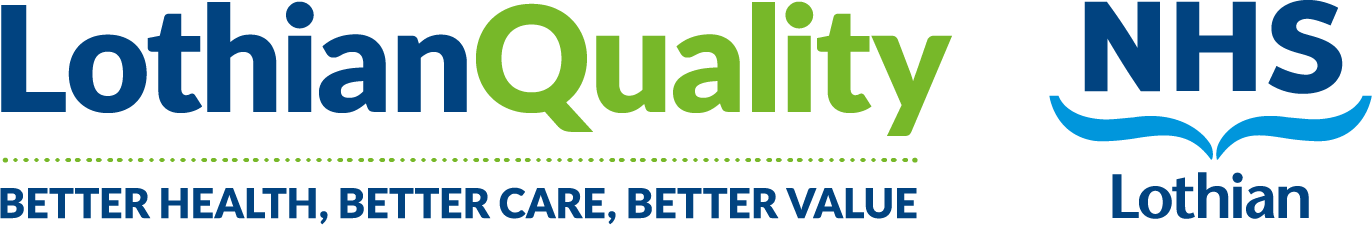 Quality AcademyQuality Improvement :: C15 :: S1May 2nd , 2019 9:00 – 16:00ETCV, St Mary’s StreetLEARNING OUTCOMESAim: to give participants a systems-based approach to understanding healthcare and using quality improvement.Create a flow chart to describe a specific processRecognise complexity and variation in your systemPropose an improvement project using a project charterDescribe how the model for improvement is central to the project 9:00 – 12:00MORNING SESSIONBreak during sessionIntroduction & course outlineBreak during sessionDescribing your own SystemBreak during sessionPlanning ToolsBreak during sessionIntroduction to Process Mapping12:30 – 13:30LUNCH BREAKLUNCH BREAK13:30 – 16:00AFTERNOON SESSIONBreak during sessionIntroduction for Model for ImprovementBreak during sessionPatient ExperienceBreak during sessionObservation task